The Education Committee of theGeorgia Land Title Association, LLCPresents:FALL 2015 SEMINAR6.0 Hours of CLE Credit including 1 Hour of Ethics(GA)AL DO ICE Credits pending approvalPlus a Fantastic LunchNOT TO BE MISSED!  SEATING LIMITED!Register ONLINE for Seminar/CLE with Buffet Lunch includedREGISTER ONLINE at www.DLTA.net  Please bring a jacket or sweater as the room may be cooler in the morning.Seminar and LunchDLTA MEMBERS 				$120.00*– ADD $30.00 FOR CLE CREDITNON-DLTA MEMBERS 				$170.00* – ADD $30.00 FOR CLE CREDITIF SENDING A CHECK:	DIXIE LAND TITLE ASSOCIATION, INC.			Linda Alwood, Executive Director			Dixie Land Title Association			P.O. Box 14806			Baton Rouge, LA  70898QUESTIONS?    CALL OR E-MAIL:  	Amanda Calloway          	Phone 678-406-8918 Email amandac@titlelaw.com 	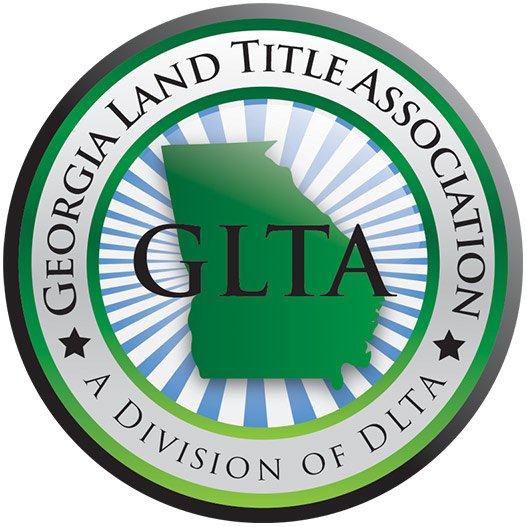 FALL 2015 AGENDA November 11, 20158:15		Registration Opens8:50	Welcome Remarks:  Amanda Calloway, Esq. 				Education Committee Chairperson9:00-10:00 	Economic Forecast		KC Conway		SunTrust Bank10:00-10:50	SURVEYS	Kyle Levstek, Esq.	Calloway Title and Escrow, LLC10:50		15 Minute Break 	11:05-12:35	Underwriting Panel		Tim Raffa- Old Republic		Gray Olive- Investors Title		Tamara Brooks- Chicago Title 		Leonard Gray- First American Title.		Polly Campbell- Fidelity National Title		Patrick Hagler- Stewart Title12:35		Lunch 1:35-2:25	LURAs and LURKs	Tom Kurrie, Esq.	Mary Margaret Williams, Esq.		Coleman Talley LLP2:25		15 Minute Break 2:40-3:40	Ethics		Monica K. Gilroy, Esq 		Gilroy Bailey Trumble LLC3:40-4:30	Planned Developments: Lessons Learned – Avoiding the 5 Major Mistakes Made by Lawyers and Developers in a Growth Cycle	Jeffrey H. Schneider, Esq.	Weissman Nowack Curry & Wilco, P.C.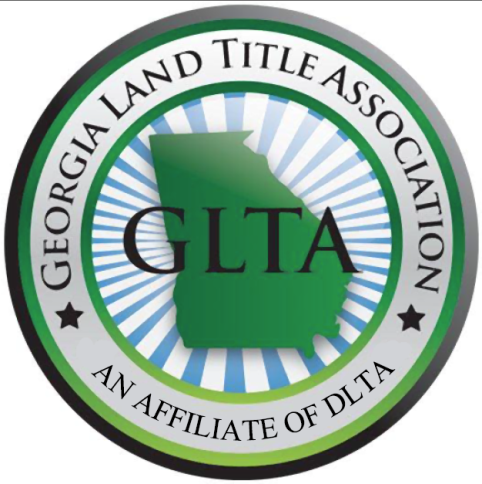 REGISTRATION FOR GEORGIA TITLE SCHOOLNOVEMBER 11, 2015 AT THE COBB GALLERIA CENTRE
First Name:____________________________________Middle Initial:__________________________________Last Name:____________________________________Company:_____________________________________Bar Number:___________________________________Address:_________________________________	    _________________________________    _________________________________Email:________________________________________Phone:_______________________________________GLTA is going GREEN.  Materials will be emailed to all attendees several days before the seminar.  Hard Copies will also be available on the day of the seminarREGISTER ONLINE AT WWW.DLTA.NET OR BY MAILAmount of Check Enclosed:____ $120 (DLTA member, no CLE credit)____ $150 (DLTA member, include CLE credit)____$170 (Non-DLTA member, no CLE credit)____$200 (Non-DLTA member, include CLE credit)Please mail check and registration to:       DIXIE LAND TITLE ASSOCIATION, INC.					       Linda Alwood, Executive Director					      Dixie Land Title Association					      P.O. Box 14806					      Baton Rouge, LA  70898November 11, 2015atCobb Galleria CentreSPECIAL THANKSTO OUR SPONSORS:SimplifileSoftProReQuire